5.2 Encoding
D. Outline the principles that underlie construction and encoding of memories. \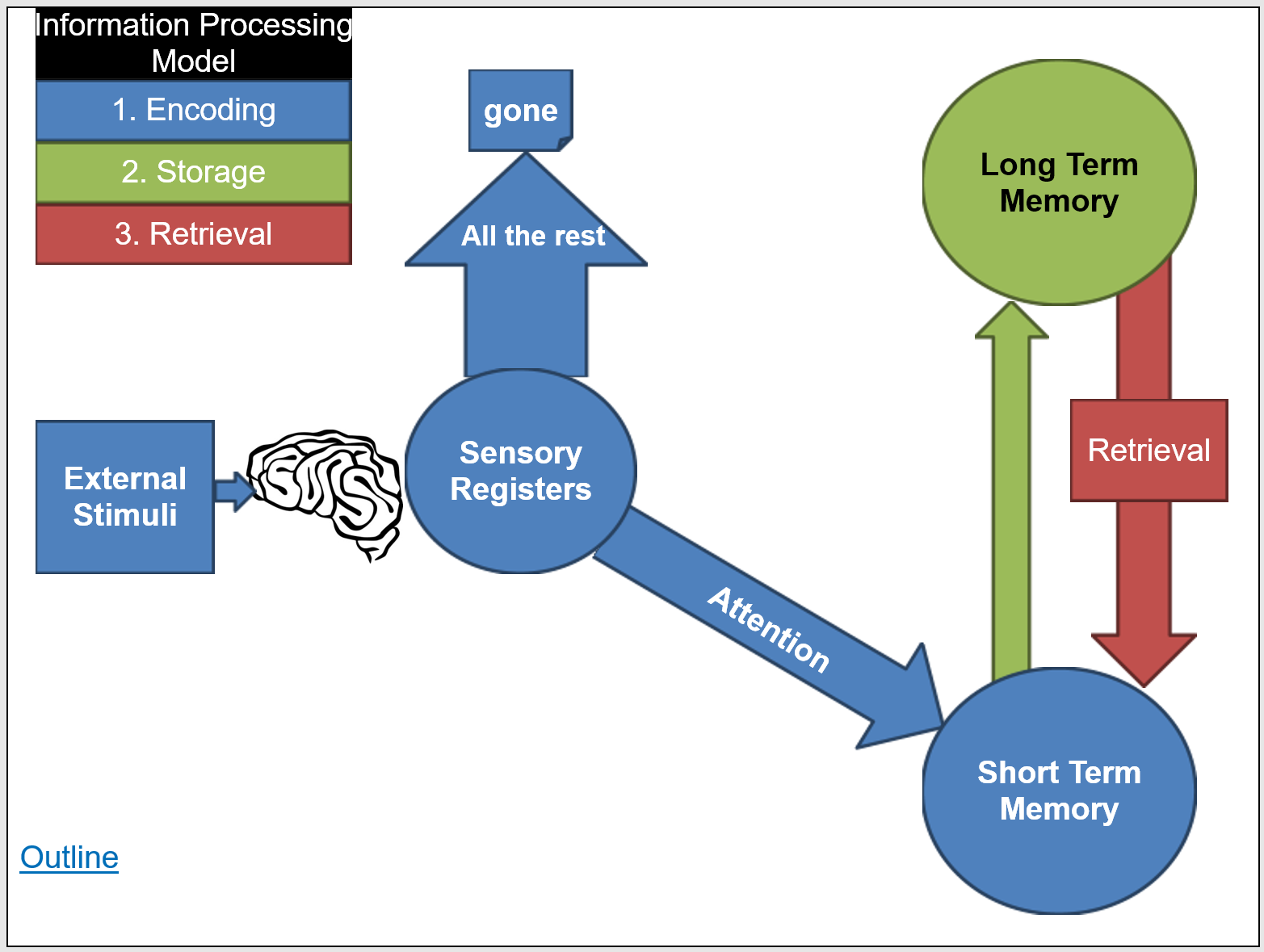 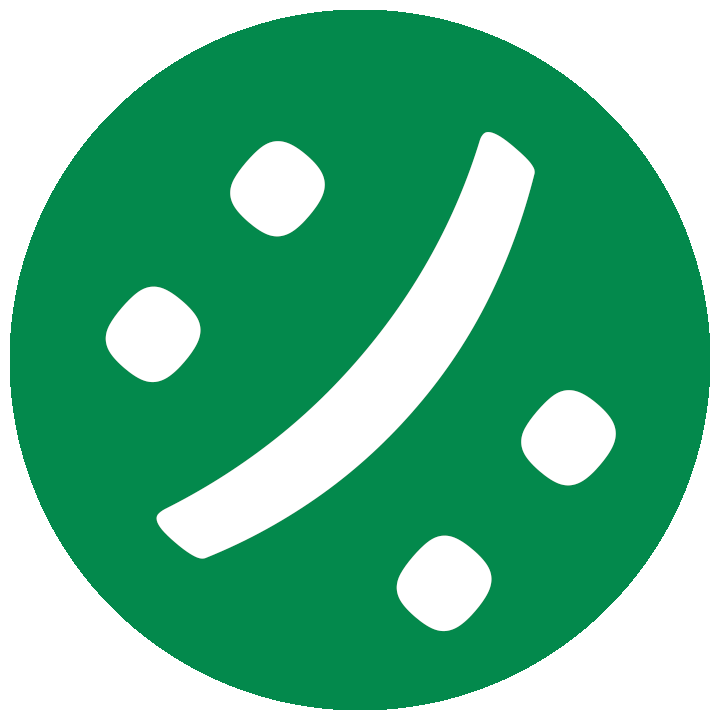 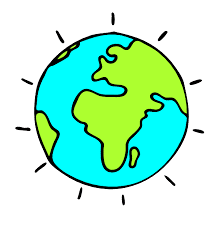 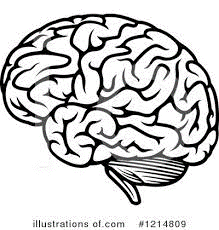 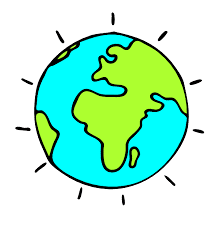 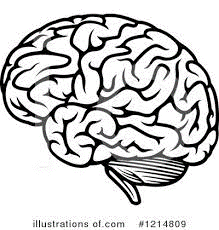 